METIERS DE BOUCHE et RESTAURATIONNom de l’interlocuteur Agence de l’eau Seine-Normandie, si connu : 1 - IdentificationNom ou Raison Sociale : Adresse du siège socialAdresse : Code postal : 	Ville : Nom et prénom du responsable : Tel : 	Courriel : Adresse du site concernéNom ou Raison Sociale : Adresse : Code postal : 	Ville : Tel : 	Courriel : N° SIRET : 2 – Description de l’activitéRestaurationType de restauration : 	 traditionnelle	 collective 	 rapide	 liaison froide	 autre (précisez) :  Nombre d’employés :  Nombre de repas maximum par jour :  Nombre d’heures d’utilisation des cuisines par jour :  Boucherie charcuterieType de préparation : 	 découpe de viande	 fabrication charcuteries 	 conserves de viande	 salaisons	 plats cuisinés/traiteur	 autre (précisez) :  Nombre d’employés :  Nombre d’heures d’utilisation du labo par jour :  Kg de produits entrés en fabrication par semaine (par type de viande) :  et/ouKg de produits fabriqués par semaine :  et/ouNombre de repas préparés par semaine :  3 - Eau et rejets de l’entrepriseConsommation d’eau :Destination des rejets d’eau de l’entreprise :Exemple de destination : puisard, fossé, cours d’eau, infiltration, réseau pluvial, réseau d’eau usée, réseau unitaire, ...Type de prétraitement : séparateur à hydrocarbures, débourbeur, bac à fécules, bac à graisse, ...Les huiles alimentaires usagées (HAU) :Les résidus graisseurs (si existence d’un bac à graisses) :4 – Description du projetDans quel cadre se déroule votre projet ?Dans le cas de l’installation du BAG, quels seront les appareils raccordés ?Date souhaitée pour la réalisation des travaux : Durée estimée des travaux à réaliser : 4 – Description du projet5 - Pièces à fournir impérativement au dossierL’Agence se réserve le droit de demander des pièces complémentaires lors de l’instruction du dossier.	Extrait KBIS de moins de 3 mois	Devis détaillé des travaux (et fiche technique du bac à graisse)	Plan de situation permettant de localiser l’établissement	Plan(s) ou schéma(s) pour la compréhension du projet	RIB	Selon le cas, arrêté d’autorisation de rejet ou convention de raccordement	Plan de financement en cas d’aide complémentaire :Pour une demande d’aide à l’agence inférieure à 30 000 € HT, précisez si vous avez perçu des aides publiques dit « de minimis » (règlement européen n° 1998/2006) permettant de recevoir au maximum 200 000 € d’aides publiques durant les 3 derniers exercices fiscaux dont celui en cours à la date de signature de la présente déclaration, toutes aides publiques cumulées, en complétant le tableau ci-dessous :6 - Demandes et EngagementsJe soussigné (e) (Nom, Prénom) En ma qualité de sollicite l’aide financière de l’Agence de l’eau Seine-Normandie pour la réalisation du projet présenté dans le présent document et les pièces jointes et atteste être habilité pour présenter cette demande d’aide,certifie sur l’honneur l’exactitude des renseignements fournis,certifie que l’opération n’a pas démarré,certifie avoir entrepris les démarches administratives nécessaires relatives à l’opération projetée,certifie avoir pris connaissance des conditions du programme pluriannuel d’intervention de l’Agence de l’eau Seine-Normandie,certifie avoir pris connaissance des conditions générales d’attribution et de paiement des aides de l’Agence de l’eau Seine-Normandie, et m’engage à les respecter en cas d’attribution,certifie ne pas présenter un projet faisant l’objet d’un arrêté préfectoral de mise en demeure,certifie ne pas faire l’objet d’une procédure collective d’insolvabilité (procédure de sauvegarde, procédure de redressement judiciaire, procédure de liquidation judiciaire).A   , le Le demandeur (signature et cachet)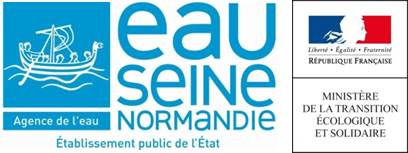 FORMULAIREDE DEMANDE D’AIDE FINANCIERE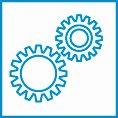 L’entreprise respecte les critères de définition européenne de  grande entreprise (GE) moyenne entreprise (ME *) petite entreprise (PE **) très petite entreprise (TPE ***)*	ME 	< à 250 salariés (ETP) et chiffre d’affaires annuel < à 50 M€ ou  total bilan annuel < à 43 M€ **	PE	< à    50 salariés (ETP) et chiffre d’affaires annuel < à 10 M ou total bilan annuel < 10 M€***	TPE	< à   10 salariés (ETP) et chiffre d’affaires annuel  < à 2 M€ ou total bilan annuel < 2 M€Pour vérifier votre taille selon modalités européennes (cf. art. 6 de la recommandation 2003/361/CE), vous devez déterminer si votre entreprise est autonome (de loin la catégorie la plus courante), partenaire ou liée. Vous êtes une entreprise autonome si :vous êtes totalement indépendante, autrement dit si vous ne détenez aucune participation dans d’autres entreprises et aucune entreprise ne possède de participation dans la vôtre,vous détenez une participation de moins de 25 % du capital ou des droits de vote (le plus élevé des deux facteurs) d’une ou plusieurs autres entreprises et/ou des tiers ne détiennent pas de participation de 25 % ou plus de votre capital ou de vos droits de vote (le plus élevé des deux facteurs).Dans le cas d’entreprises partenaires ou liées, les données à prendre en compte sont celles consolidées. Origine de l’eau utilisée sur le site : réseau public puit ou forage puit ou forage autre (précisez) :  autre (précisez) : Consommation d’eau annuelle :  m3Consommation d’eau annuelle :  m3Consommation d’eau annuelle :  m3Consommation d’eau annuelle :  m3Consommation d’eau annuelle :  m3Consommation d’eau annuelle :  m3Utilisation de produits détergents ou dégraissants :Utilisation de produits détergents ou dégraissants :Existence d’un poste de lavage (ustensiles, vaisselles, ...)Existence d’un poste de lavage (ustensiles, vaisselles, ...)Nature des rejetsSituation actuelleSituation actuelleSituation envisagéeSituation envisagéeNature des rejetsPrétraitement(s) existant(s)Destination(s) actuelle(s)Prétraitement(s) projeté(s)Destination(s) envisagéesEaux pluviales(toiture, parking, ...)Eaux usées domestiquesEaux de fabricationEaux de lavageVolume annuel d’huiles alimentaires consommé : Volume annuel d’huiles alimentaires consommé : Volume annuel d’huiles alimentaires consommé : Récupération des huiles alimentaires usagéesVolume annuel d’HAU récupérées : Volume annuel d’HAU récupérées : Volume annuel d’HAU récupérées : Nom de l’entreprise de collecte des HAU : Nom de l’entreprise de collecte des HAU : Nom de l’entreprise de collecte des HAU : Volume annuel de graisses récupéré :  m3Nom de l’entreprise de collecte des HAU : Mise aux normes « eau et pollution » de l’entrepriseRestructuration, transfert ou extension de l’entrepriseCréation d’une nouvelle enseigne ou entrepriseDescriptif succinct des travaux envisagés :Descriptif succinct des travaux envisagés :PlongeLave-légumesSiphons de solRécipients basculants (friteuse, sauteuse, ...)Lave-vaisselleAutre(s) (précisez) : Intérêt pour l’environnement/pour le réseau :Intérêt pour l’environnement/pour le réseau :Intérêt pour l’environnement/pour le réseau :Intérêt pour l’environnement/pour le réseau :EntrepriseDésignation des travauxMontant en € HTMONTANT TOTAL en € HTMONTANT TOTAL en € HTOrganisme financeur (précisez)Adresse – nom du contactNature des travaux aidésMontant de l’aide (en €)Montant cumulé d’aides de minimis général obtenuessur les 3 derniers exercices dont l’année en cours en €Montant cumulé d’aides sollicitéesen dehors de celle-ci présentée à l’Agence de l’eau en €Montant cumulé d’aides sollicitéesen dehors de celle-ci présentée à l’Agence de l’eau en €Montant cumulé d’aides sollicitéesen dehors de celle-ci présentée à l’Agence de l’eau en €Acceptez-vous que l’aide de l’Agence de l’eau sollicitée pour ce dossier soit accordée au titre du règlement de minimis le cas échéant Acceptez-vous que l’aide de l’Agence de l’eau sollicitée pour ce dossier soit accordée au titre du règlement de minimis le cas échéant Acceptez-vous que l’aide de l’Agence de l’eau sollicitée pour ce dossier soit accordée au titre du règlement de minimis le cas échéant 